Scoil Bhríde, Cluain na Slí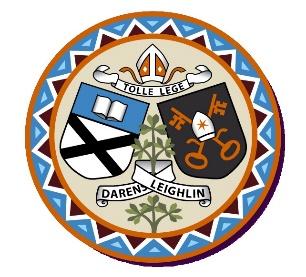 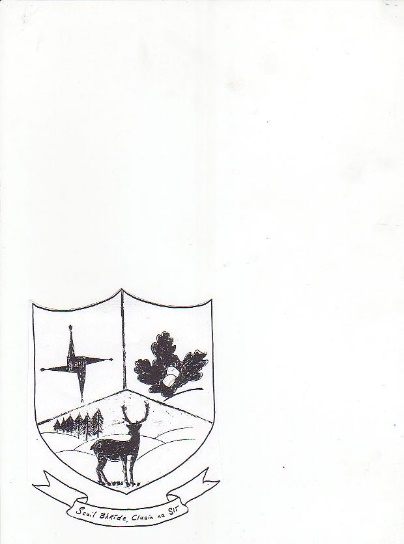 Annual Admission Notice in respect of                    Admissions to the 2024/2025 school yearAdmission Policy and Application FormA copy of the school’s Admission Policy and the Application Form for Admission for the 2024/2025 School Year  is available as follows: –* To download at: www.clonasleens.ie*On request: By emailing: clonasleens@gmail.com*Or writing to: The Principal, Scoil Bhride, Chapel St., Clonaslee, Co. Laois R32WE51Part 1 - Admissions to the 2024/2025 school yearApplication and Decision Dates for admission to 2024/2025The following are the dates applicable for admission to Junior InfantsNotes: The school will consider and issue decisions on late applications in accordance with the school’s Admissions Policy.Failure to accept an offer within the prescribed period above may result in the offer being withdrawnNumber of Places being made available in 2024-2025The school will commence accepting applications for admission on  8/01/2024The school shall cease accepting applications for admission on  29/01/2024The date by which applicants will be notified of the decision on their application is     19/02/2024The period within which applicants must confirm acceptance of an offer of admission is1 week.The number of places being made available  for Junior Infant Class 28